SPZOZ.EPII.23.19.2018  Kościan 21.08.2018r Zamawiający :Samodzielny Publiczny ZespółOpieki Zdrowotnej w Kościanie64-000 KościanUl. Szpitalna 7Fax : 0-65 512 -07 -07                                                                                     Do    zainteresowanych Dotyczy: Postępowania o udzielenie zamówienia publicznego pn.Świadczenie usługi odbioru, transportu i przetwarzania - unieszkodliwiania  odpadów medycznych dla Samodzielnego Publicznego Zespołu Opieki Zdrowotnej w Kościanie.Pytanie 1Dotyczy zmiany zapisów SIWZ dotyczących warunków udziału w postępowaniu w zakresie kompetencji i uprawnień do prowadzenia określonej działalności zawodowej, o ile wynika to z odrębnych przepisów oraz oceny spełniania tych warunków (rozdział V pkt. 2 ppkt 1 , rozdział VI pkt. 1 ppkt 1) poprzez dołączenie do wymaganych uprawnień Wykonawcy decyzji na użytkowanie/eksploatację spalarni wskazanej w ofercie.Ze względu na specyfikę usługi jaką jest odbiór, transport i unieszkodliwianie odpadów medycznych, o charakterze zakaźnym, zasadnym jest, aby Zamawiający na etapie oceny ofert zapoznał się   z wszystkimi decyzjami administracyjnymi Wykonawców, niezbędnymi do prowadzenia działalności  w zakresie objętym przedmiotem zamówienia tj.: transportu, spalania zakaźnych odpadów medycznych.Dołączenie przez Wykonawcę decyzji na użytkowanie/eksploatację i pozwoli na pełną ocenę spalarni, w której będą unieszkodliwiane odpady Zamawiającego.Dlatego wnosimy o zmianę zapisów SIWZ dotyczących warunków udziału w postępowaniu jak na wstępie.Odp.        Zamawiający podtrzymuje zapis w SIWZ Zgodnie z treścią art. 24aa Pzp., Zamawiający najpierw dokona oceny ofert, a następnie zbada, czy Wykonawca, którego oferta została oceniona jako najkorzystniejsza, nie podlega wykluczeniu oraz spełnia warunki udziału w postępowaniu.Pytanie 2Zgodnie z zapisem w punkcie 4 Rozdziału IIII SIWZ oraz w §2 ust. 4.1) wzoru umowy Zamawiający dopuszcza możliwość dostarczenia pojemników innej pojemności o przekrojach nie kolidujących z polami odkładczymi. Prosimy o podanie maksymalnych wielkości takich pojemników.Odp.         Maksymalna szerokość   -  78,5 cm         Maksymalna długość  -  123 cm.            Pytanie 3Zgodnie z zapisem w punkcie 4 Rozdziału IIII SIWZ oraz w §2 ust. 4.1) wzoru umowy Zamawiający wymaga dostarczania 2 pojemników na części ciała i organy, które mają być rotacyjnie uzupełniane. Są to pojemniki jednorazowego użytku, czyli są palone wraz z zawartością. W związku z tym, prosimy o określenie ile takich pojemników jest potrzebnych np. w skali miesiąca lub całej umowy. Jest to informacja niezbędna do prawidłowego oszacowania kosztu usługi.Odp.  Minimum 3 szt./ miesiącPytanie 4Zgodnie z zapisem w punkcie 6 Rozdziału III SIWZ oraz w §2 ust. 6 wzoru umowy Zamawiający wymaga odbioru odpadów z SPZOZ w Kościanie 3x w tygodniu. Prosimy o wyrażenie zgody na zmniejszenie tej częstotliwości do 2 x w tygodniu (poniedziałek, czwartek)Odp.  Zgodnie z SIWZPytanie 5Zgodnie z zapisem w punkcie 6 Rozdziału III SIWZ oraz w §2 ust. 6 wzoru umowy Zamawiający wymaga odbioru odpadów w razie potrzeby na zgłoszenie telefoniczne w ciągu 24 godzin. Prosimy o wyrażenie zgody na przedłużenie tego terminu na 72 godziny.Odp.  Zgodnie z SIWZPytanie 6Zgodnie z punktem 7 Rozdziału IIII SIWZ Zamawiający wymaga dokumentu poświadczającego legalizację wagi. Według nowych przepisów Unii Europejskiej, Ustawy z dnia 11 maja 2001 r. Prawo o miarach oraz Rozporządzenia Ministra Gospodarki z dnia 7 stycznia 2008 r. w sprawie prawnej kontroli metrologicznej przyrządów pomiarowych wszystkie nowe wagi wyprodukowane po 01.05.2004 roku, aby mogły być używane w obrocie handlowym muszą posiadać tzw. pierwotną legalizację producenta lub importera. Nowa waga posiada legalizację pierwotną producenta, która wynosi 3 lata (lub więcej w zależności od typu wagi), a legalizacja wtórna ma 2 lata ważności (25 miesięcy). Dowodem legalizacji są również specjalne holograficzne naklejki, które nakleja się w pobliżu tabliczki znamionowej. Takie naklejki posiadają wszystkie nasze wagi. Biorąc powyższe pod uwagę prosimy uwzględnienie tego w zapisach siwz i wzoru umowy i dopuszczenie poświadczania legalizacji wagi poprzez naklejki. Przykład oznaczenia wagi legalizowanej: 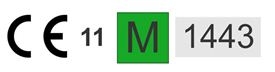 gdzie:
CE11 - oznaczenie zgodności z normami europejskimi oraz rok produkcji 2011
M - oznaczenie urządzenia metrologicznego z legalizacją
1443 - numer jednostki notyfikującejPrzykład oznaczenia daty legalizacji ponownej: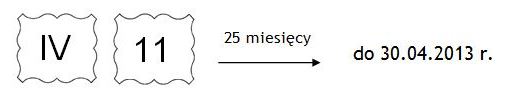 Odp. Zamawiający dopuszcza poświadczenie legalizacji wagi poprzez naklejkiPytanie 7						Zgodnie z zapisem w punkcie 12 Rozdziału III SWIZ Zamawiający wymaga dostarczenia wraz z dokumentem potwierdzającym unieszkodliwienie oraz kartami przekazania odpadu. W związku z tym, dokument potwierdzający unieszkodliwienie wystawia się tylko dla odpadów zakaźnych, a karty przekazania wystawiane i zostawiane są wytwórcy zaraz po odbiorze odpadów, prosimy o zmianę tego zapisu w taki sposób, aby wykonawca dostarczał fakturę wraz z dokumentem potwierdzającym unieszkodliwienie zakaźnych odpadów medycznych.Odp.  Zgodnie z SIWZ. Zamawiający wymaga aby wraz z fakturą zostały dostarczone karty potwierdzające   unieszkodliwienie odpadów zakaźnych oraz karty przekazania pozostałych odpadów .Pytanie 8Prosimy o wyjaśnienie zapisu w punkcie 4 Rozdział III SIWZ oraz w §2 ust. 4.1 ) wzoru umowy „ Pojemniki muszą być rotacyjnie uzupełniane…”. O które pojemniki chodzi ? Jeśli o kontenery 400 l to prosimy o odstąpienie od tego wymogu i umożliwienie w zamian mycie i dezynfekcję na terenie Zamawiającego.Odp.  Dotyczy pojemników na części ciała i organy.                                                                                                          Zamawiający                                                                                                 ……………………………………….